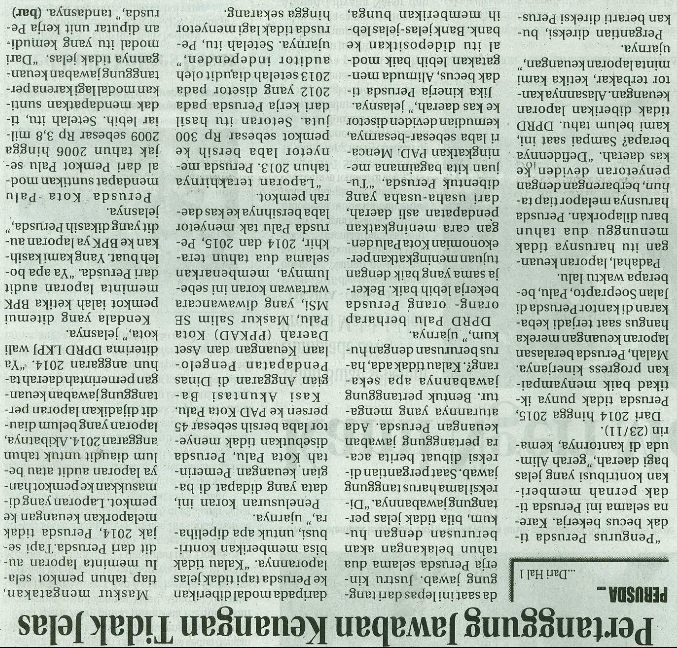 Harian    :Radar Sulteng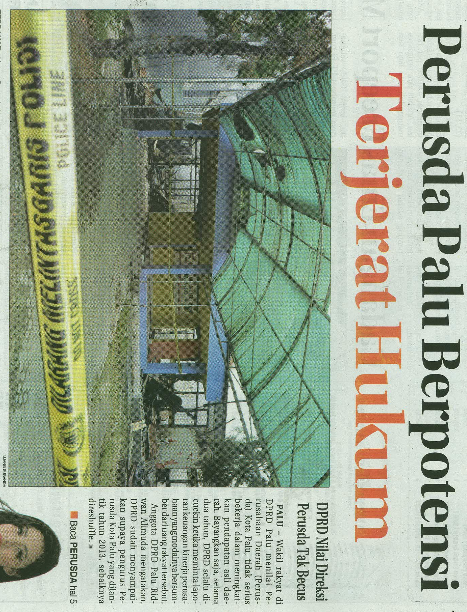 KasubaudSulteng IHari, tanggal:Kamis, 26 November  2015KasubaudSulteng IKeterangan:Perusda Palu Berpotensi Terjerat HukumKasubaudSulteng IEntitas:PaluKasubaudSulteng I